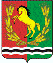   АДМИНИСТРАЦИЯ МУНИЦИПАЛЬНОГО ОБРАЗОВАНИЯ КИСЛИНСКИЙ СЕЛЬСОВЕТ  АСЕКЕЕВСКОГО  РАЙОНА  ОРЕНБУРГСКОЙ  ОБЛАСТИ П О С Т А Н О В Л Е Н И Е02.12.2019                                  село Кисла                                               №27-п                                        О  проведении общероссийского дня приёма граждан 12 декабря 2019 года на территории муниципального образования Кислинский сельсовет          В соответствии с поручением Президента Российской Федерации от 26 апреля 2013 года № Пр-936, распоряжением Губернатора Оренбургской области от 6 ноября 2018    № 313-р, постановлением администрации Асекеевского района от 09 ноября 2018 года         № 815-п, в целях реализации прав граждан на обращение в органы местного самоуправления, руководствуясь   Уставом  муниципального образования  Кислинский сельсовет постановляю: 1.  Провести 12 декабря 2019 года с 12 часов до 20 часов местного времени личный прием граждан в муниципальном образовании  Кислинский сельсовет в рамках общероссийского дня приема граждан.2. Общероссийский день приёма граждан проводится с 12 часов 00 минут до 20 часов 00 минут по местному времени в целях обеспечения возможности реализации права на личное обращение граждан, осуществляющих трудовую деятельность, в день проведения общероссийского дня приёма граждан.3. Утвердить план мероприятий по подготовке и проведению приема граждан, согласно приложения   № 1. 4. Постановление вступает в силу со дня подписания и подлежит размещению на официальном сайте муниципального образования  Кислинский сельсовет.Глава сельсовета                                                                                ВЛ. АбрамовПриложение № 1к постановлению главы сельсовета                                                                                          от  02.12.2019 №27-п План мероприятий по подготовке и проведению приема граждан:1.Местом приема граждан в общероссийский день приёма определить кабинет главы сельсовета расположенного в здании администрации по адресу: село Кисла,   ул. Центральная, 35. 2.Разместить информацию о проведении общероссийского дня приёма граждан на сайте муниципального образования Кислинский сельсовет до  06 декабря 2019 года. 3.Осущеслять предварительную запись на прием до 18:00 11 декабря 2019 года. 4.Оборудовать помещения программным обеспечением  11 декабря 2019 года.5.Сопровождать личный прием граждан обязательным документированием на бумажном и (или) электроном носителе. Ответственное лицо –специалист администрации  Кутырева Н.В. 6.Осуществлять запись содержания обращения и информацию о результатах рассмотрения обращения в карточку личного приема. Ответственное лицо – специалист администрации Кутырева Н.В. 7.Если заявитель просит принять письменное заявление, то его необходимо зарегистрировать и рассмотреть в установленном порядке. Ответственное лицо – специалист администрации  Кутырева 